BURMISTRZ 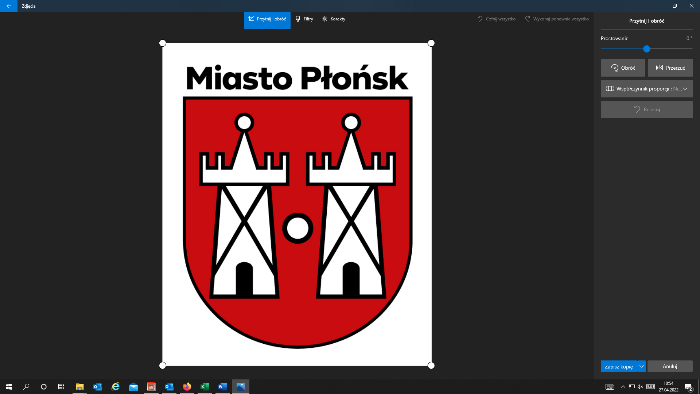 MIASTA PŁOŃSKBurmistrz Miasta Płońsk na podstawie art. 37 ustawy o finansach publicznych podaje do publicznej wiadomości informację o wykonaniu budżetu Gminy Miasto Płońsk za IV kwartał 2023 roku.Wykonanie budżetu Gminy Miasto Płońsk za IV kwartał 2023r. przedstawia się następująco:Burmistrz Miasta Płońsk/~/Andrzej PietrasikLp.TreśćPlan na 2023Wykonanie na 31.12.20231.Dochody147 471 522,79145 217 068,932.Wydatki179 236 159,80153 354 049,793.Nadwyżka/Deficyt budżetowy-31 764 637,01- 8 136 980,864.Przychody34 846 497,0134 846 497,015.Rozchody3 081 860,003 081 860,00